Risk Assessment for borrowing NCC’s GazeboThe undersigned believe this assessment to cover all significant risks associated with the above activity and accept their responsibilities for ensuring associated controls are in placePlease detail how this risk assessment will be communicated to all parties who must comply:Risk Rating GuideBelow is a simple guide to help risk assessors determine the risk rating of each hazard identified. A Risk Assessment should be ‘Suitable and Sufficient’.  That is to say:It should identify the risks arising in connection with the activity.The level of detail included should be proportionate to the risk.It must consider all those who might be affected i.e. staff, students, etc.It should be appropriate to the activity and should identify the period of time for which it is to remain valid.Risk = Likelihood X SeverityEvent: Location:Date of risk assessment:Risk assessment carried out by:RoleHazardWhat are the risks?Who is at risk?What are the current controls?(use numbers)Controlled SeverityControlled LikelihoodControlled Risk RatingWho is responsible for the control?Passersby’s coming into contact with equipment during set up / break down.Risks of injury from collision between passers-by and crew and equipment.Staff, public volunteersStaff and volunteers to remain vigilant at all times, if possible set up an exclusion area when setting up gazebos, which can be enforced during times of set- up / break down313(Low)Person borrowing the gazebo.Poorly constructed gazebosRisk of injury from gazebo collapsing.Participantspublic, staff, spectatorsvolunteersFollow instructions provided on the safe set up of the gazebo. 313(Low)Person borrowing the gazebo.Gazebo blowing away in high windsRisk of gazebo blowing away or collapsing, Participantspublic, spectatorsstaffvolunteersAll gazebos must be weighted and pegged down to avoid movement.Should the weather be extreme, the Borrower must not erect the gazebo.313(Low)Person borrowing the gazebo.Lifting and carrying equipmentBruising/minor cuts, strains and sprainsStaff or volunteersThe lifting of the gazebo can be heavy and should be undertaken by 2 or 3 people. 224(Low)Person borrowing the gazebo.Trip/Slip HazardsInjury from trailing guys ropes Participants, spectatorsStaff, volunteers Ensure guy ropes are easily visible to the public, wrap with tape if necessary.  Ensure tent pegs are pushed into the ground as far as possible. 224(Low)Person borrowing the gazebo.Insufficient LightNot being able to see risks while set-up/break down of gazebos Participants, staff, volunteersUse lights for setting up and break down when working in inadequate lighting conditions. Ideally activities should only take place in the gazebo during hours of daylight. 313(low)Person borrowing the gazebo.Extreme WeatherExtreme cases of weather leading to gazebo’s collapsing, increased trip and slip hazardsParticipants,public, staff spectatorsvolunteersWeather should be assessed on the morning of event and a decision as to the continuation of the event. If extreme weather is forecast (such as heavy wind, rain, thunder & lightening) the gazebo is not safe to use.If weather becomes extreme during the event, the activity should be cancelled or postponed.414(low)Person borrowing the gazebo.First Aid assistance not being availableLack of First Aider leading toescalation of injuries Staff volunteers, publicIdeally, you should have a first aid kit on site.Ensure staff / volunteers have access to mobile phones with emergency services numbers and details of the nearest hospital.414(Low)Event Coordinator/ person borrowing the gazebo.FireInjury / death from contact with fire.Staffvolunteers, publicNo smoking is permitted in the gazebosIf you have fire-fighting equipment on site, ensure everyone is aware of its location. Only those who are trained in using fire-fighting equipment should use it.Ensure your gazebos has at least 1.5 metre fire break between other stands515(Low)Person borrowing the gazeboAdd additional risks you’ve identified hereAdd additional risks you’ve identified hereAdd additional risks you’ve identified hereAuthorisationAuthorisationAuthorisationAuthorisationPositionPrint NameSignDateRisk Assessment AssessorCommunicationCommunicationCommunicationWho needs to understand this assessment?How and when will this be communicated to them?By Who?The LikelihoodThe SeverityThe SeverityThe SeverityVery Unlikely 	= 0        Unlikely 	= 1         Possible 	= 2     Likely 	= 3      Very Likely 	= 4        Certain 	= 5No ActionNo injury 0Very Unlikely 	= 0        Unlikely 	= 1         Possible 	= 2     Likely 	= 3      Very Likely 	= 4        Certain 	= 5First AiderBruising, minor cuts, grazes  1Very Unlikely 	= 0        Unlikely 	= 1         Possible 	= 2     Likely 	= 3      Very Likely 	= 4        Certain 	= 5ReferralStrains, Sprains, concussion2Very Unlikely 	= 0        Unlikely 	= 1         Possible 	= 2     Likely 	= 3      Very Likely 	= 4        Certain 	= 5A & E 1Loss of consciousness, blood loss, burns, breaks or injury resulting in Visit to A&E.  Other non-permanent chemical effects.  Corrosive toxic, flammable substances, mild chemical irritation of eyes or skin.  Harmful, irritant substances3Very Unlikely 	= 0        Unlikely 	= 1         Possible 	= 2     Likely 	= 3      Very Likely 	= 4        Certain 	= 5A & E 2Permanent /partial/total disabilment or other reportable injury/disease4Very Unlikely 	= 0        Unlikely 	= 1         Possible 	= 2     Likely 	= 3      Very Likely 	= 4        Certain 	= 5DeathSingle DeathMultiple Death5Risk RankingScoreActionTrivial Risk0 - 2No further action required unless incidents occurLow Risk3 - 4No additional controls may be needed overall, but specific hazards may be reduced. Monitoring is required to ensure controls are maintained. Review if an incident occurs or more effective controls become available.Moderate Risk5 - 10Efforts should be made to reduce the risk over a defined period of time.High Risk12 - 16Work should not be started until the risk has been reduced. If work is in progress Urgent action should be taken to reduce or control risks.Intolerable Risk20 - 25The activity should cease until risks have been reduced to an acceptable level.LikelihoodSeveritySeveritySeveritySeveritySeveritySeverityDeathA&E 2A&E 1Nurse UnitFirst AiderNo ActionCertain2520151050Very Likely201612840Likely15129630Possible1086420Unlikely543210Very Unlikely000000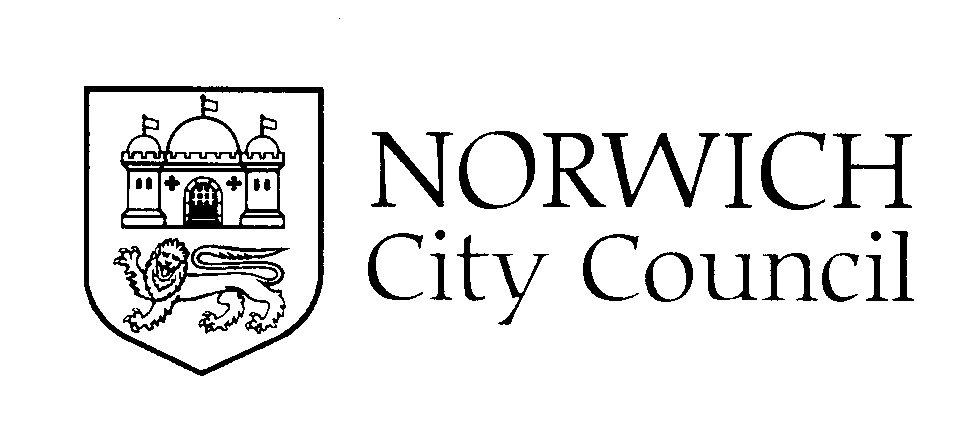 